Способы оплатыРеквизиты для внесения платы за жилищно-коммунальные услуги:МУП «Расчетный центр»
ИНН 5029055185  КПП 502901001  БИК 044525225
Банк: ОАО «Сбербанк России» г.Москва
т/с 40702810240260102602  к/с 30101810400000000225
Согласно  ст.155  Жилищного  кодекса  РФ плата  за  жилое помещение  и  коммунальные  услуги вносится   ежемесячно  до  10-го числа ( по 9-е число включительно)  месяца,  следующего  за истекшим месяцем, на основании платежных документов путем оплаты через:
• банковские отделения и платежные терминалы ОАО «Сбербанк России»;
• почтовые отделения ФГУП «Почта России»;
• банковские отделения и платежные терминалы кредитных организаций;
• интернет-сервис «Сбербанк-Онлайн»;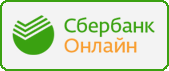 
• интернет-сервис «ВсеПлатежи»;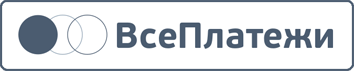 
• онлайн-сервис других банков (в случае если банк предоставляет данную услугу и плательщик является клиентом и (или) держателем банковской карты);
• личный кабинет на сайте МУП «Расчетный центр» (АО «АЛЬФА-БАНК»);
• кассы, расположенные в клиентских офисах МУП «Расчетный центр»;Кассы МУП «Расчетный центр» (комиссия 1,5 %)
расположены по следующим адресам (г. Мытищи):• г. Мытищи, ул.Трудовая, д.14, корп.1; • г. Мытищи, ул.Летная, д.13; • г. Мытищи, ул.Крупской, д.11А; • г. Мытищи, ул.Силикатная, д.16В; • пос.Поведники, ул.Ветеранов, д.2; • г. Мытищи, 2-й Первомайский пр-д, д.4График работы: Понедельник 9:30 - 18:00, Вторник, Четверг 9:00 - 17:40, Среда 10:00 - 18:30, Пятница 8:00 - 13:00, Перерыв с 13:00 - 14:00г. Мытищи, ул.Юбилейная, д.40, корп.1;График работы: Понедельник 9:00 - 17:45, Вторник, Четверг 9:00 - 17:45, Среда 9:00 - 17:45, Пятница 8:00 - 13:00, Перерыв с 13:00 - 14:00• г. Мытищи, Новомытищинский пр-кт, д.39, корп.2;График работы: Понедельник 9:30 - 18:00, Вторник, Четверг 9:00 - 14:00, Среда 10:00 - 18:30
Пятница 8:00 - 13:00, Перерыв с 13:00 - 14:00                                                                                                        Источник: официальный сайт МУП «Расчетный центр»